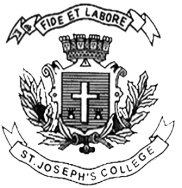 ST. JOSEPH’S COLLEGE (AUTONOMOUS), BENGALURU-27B.COM – IV SEMISTEREND SEMISTER EXAMINATION: APRIL-2021BC2216– Banking and InsuranceThis question paper has ONE printed pageSection AI.  Answer the following                                          			                5x2=10marksWhat are E-Cheques? Name any two scheduled and non-scheduled banks each.What is meant by Human Life Value (HLV)?Expand RTGSS and NEFTExpand and briefly explain IRDA.Name the factors influencing the credit worthiness of a customerExplain the term ‘Creation of Charge’. Name any two modes of creating a charge.Section BII. Answer any THREE of the following                              		                    3x5=15marksWrite a note on SIDCOExplain the impact of NPA on the banks.What is retail banking? Explain its characteristics.Differentiate between insurance and assuranceExplain important Provisions of General Insurance ActSection CIII. Answer any THREE of the following                                                 		3x10=30 marksWhat is financial inclusion? Explain its significance.Commercial banks are called the factories of credit. Explain the basis of credit creation in bankWrite in detail the principles of sound lending.What is e-banking? Explain various services covered under e-banking.Define insurance and write a short note  on each of the non-life insuranceSection DIV. COMPULSORY								1x15 =15 marksBank's business depends much on the strong bondage with the customer. Explain various customer relationships that banker should maintain.BC  2216 A-18